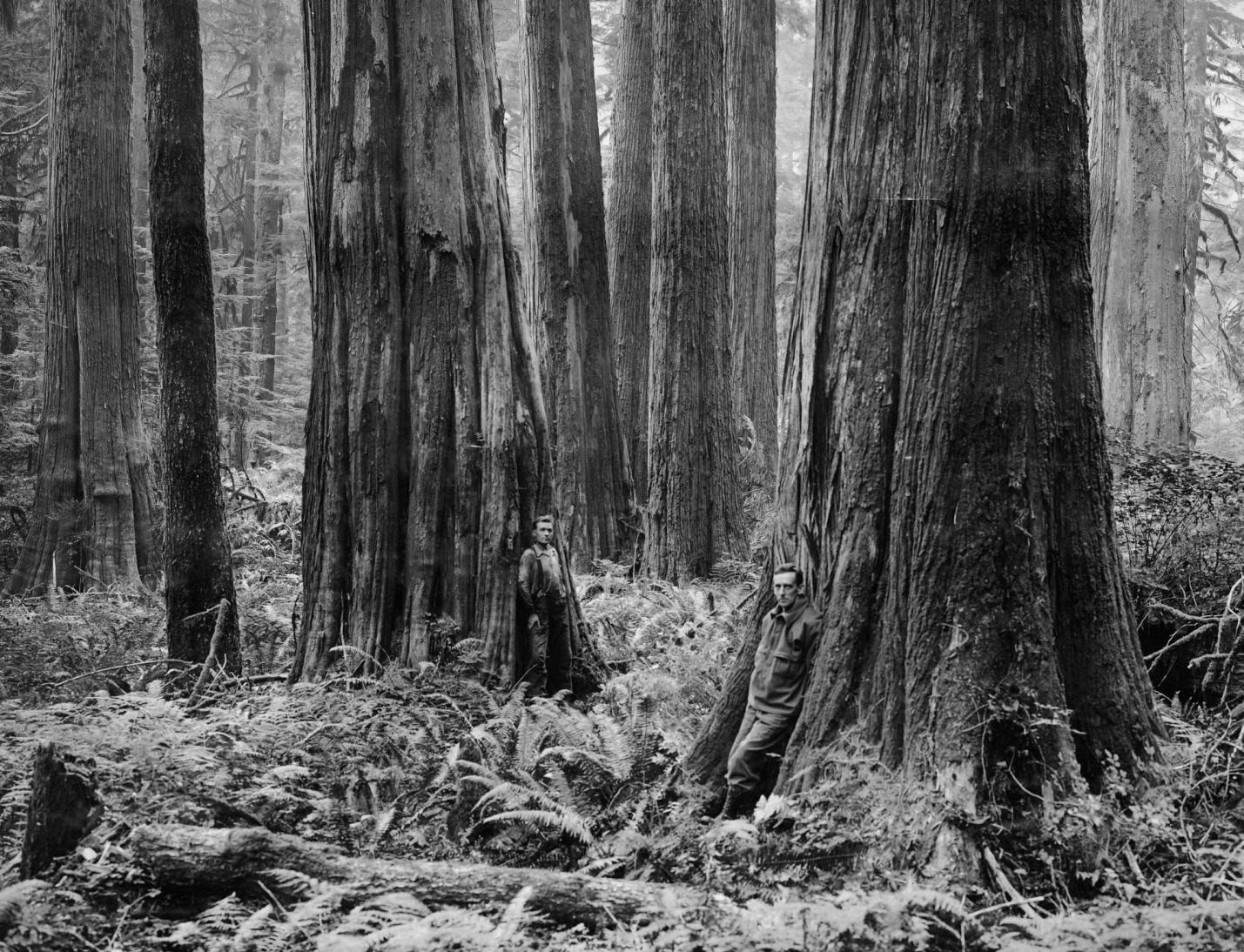 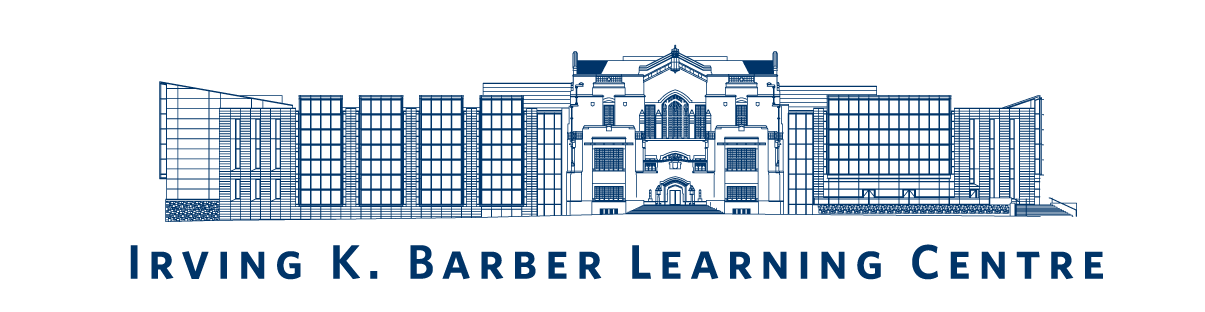 Project summaryProject Details 														(20 points)Digitization Details 													(20 points)Metadata and Description 												(20 Points)Access 															(20 points)Digital Preservation 													(10 points)Promotion 															(10 points)Budget 															(Required)Project IncomeProvide a summary of the anticipated project income by entering the appropriate amount under the respective category. Applicant cash contribution must be a minimum of 25% of the Learning Centre Funds Requested.Project Costs/ExpensesProvide a summary of the anticipated project expenditures by entering the appropriate amount under the respective category. Further details to be entered in the Notes column. Applicant institution/organization:Legal name of parent organization (if applicable):Contact information for official correspondence:Name, Title, Address, Telephone, EmailName, Title, Address, Telephone, EmailName, Title, Address, Telephone, EmailProject title:Project start (YYYY/MM/DD):Project end (YYYY/MM/DD):Funding requested:Contact information of project manager:Name, Title, Address, Telephone, EmailName, Title, Address, Telephone, EmailName, Title, Address, Telephone, EmailResponseDescribe the significance and impact of the proposed project.Detail the resources your organization would dedicate to this project.Provide a detailed project schedule for all activities.Identify the role, responsibilities and/or project-related tasks of key participants, including contractors, consultants and staffResponseProvide a short description of the material to be digitized and the anticipated output.Detail how you have addressed any copyright concerns.Explain how digitization best practices will be applied and describe formats and standards to be used.Describe how quality control and testing will be incorporated.Describe the equipment you or a third-party will be using for digitization?ResponseHave the materials to be digitized been described using a standard metadata scheme?If yes to the above, tell us about it. If no to the above, please outline your plan for description.ResponseWill you be using a digital asset management system (repository) to make the materials freely available online?If yes to the above, tell us about it.If no, please outline your plan for access.ResponseDescribe your digital preservation plan.ResponseOutline your plans for publicizing your digitized material.ResponseProvide a short description detailing the basis for calculating various expenditures (i.e. salaries and wages, equipment and software, services, project management, etc.)Source of Income and InvestmentCash  In-kind Total (Cash + In-kind)Applicant$$$Learning Centre Funds Requested$$Other: (Specify)$$$                 Total Project Income$$$Costs/ExpensesNotesCashIn-kindTotal (Cash + in-kind)Salaries and Wages$$$Professional/Consultant Fees and Services$$$Travel and Meeting Costs$$$Marketing and Communications Costs$$$Equipment and Software Costs$$$Project Management (up to 5%) $$$Other Costs: (Specify)$$$                              Total Project Expenses$$$